The Trusted Person Approach – A learning workshop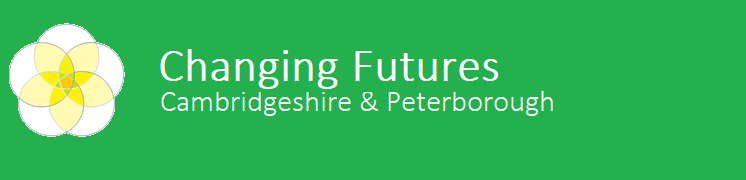 When 		11 October 2023, 1 – 4pmWhere		St Andrew's Hall, 97 St Andrew’s Road, Cambridge, CB4 1DH		Coffee, tea and biscuits available on arrival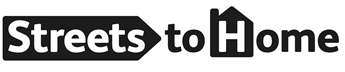 Agenda1 – 1.15pmWelcome and Introductions1.15 – 1.30pmAims for the workshop1.30 – 1.50pmIntroduction to the Trusted Person ApproachQuestions & Answers 1.50 – 2.20pmWorkshop 1A look at some case studies (20 mins)What worked well?What could have been improved?What barriers / challenges were faced?Group feedback and discussion (10 mins)2.20 – 2.35pmComfort Break2.35 – 3pmWorkshop 2What are the benefits of applying the trusted person approach? (15 mins)To you as an individualTo your organisation (if you have one)To the systemGroup feedback and discussion (10 mins)3 – 3.30pmWorkshop 3What barriers do you see in implementing the approach? (20 mins)To youTo your organisation (if you have one)To the systemGroup feedback and discussion (10 mins)3.30 – 3.45pmQuestions and next stepsWho, how, what and when?Key messages3.45 – 4pmReflectionsPost WorkshopAny feedback, thoughts or comments, good or bad,to changingfutures@cambridgeshire.gov.uk or sarah.yule@riverside.org.uk 